СЛОВЕСНЫЕ ИГРЫ ДЛЯ РЕБЁНКА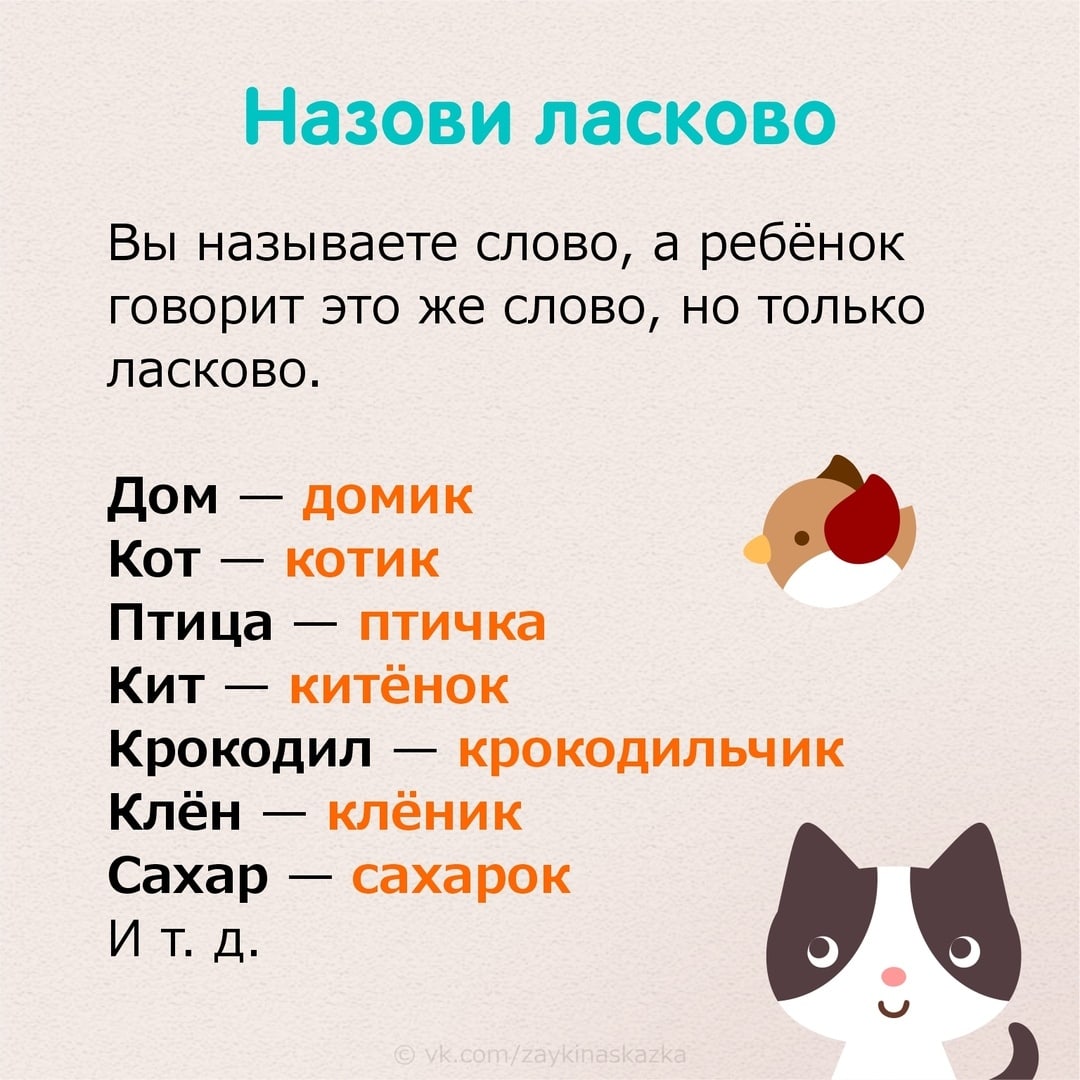 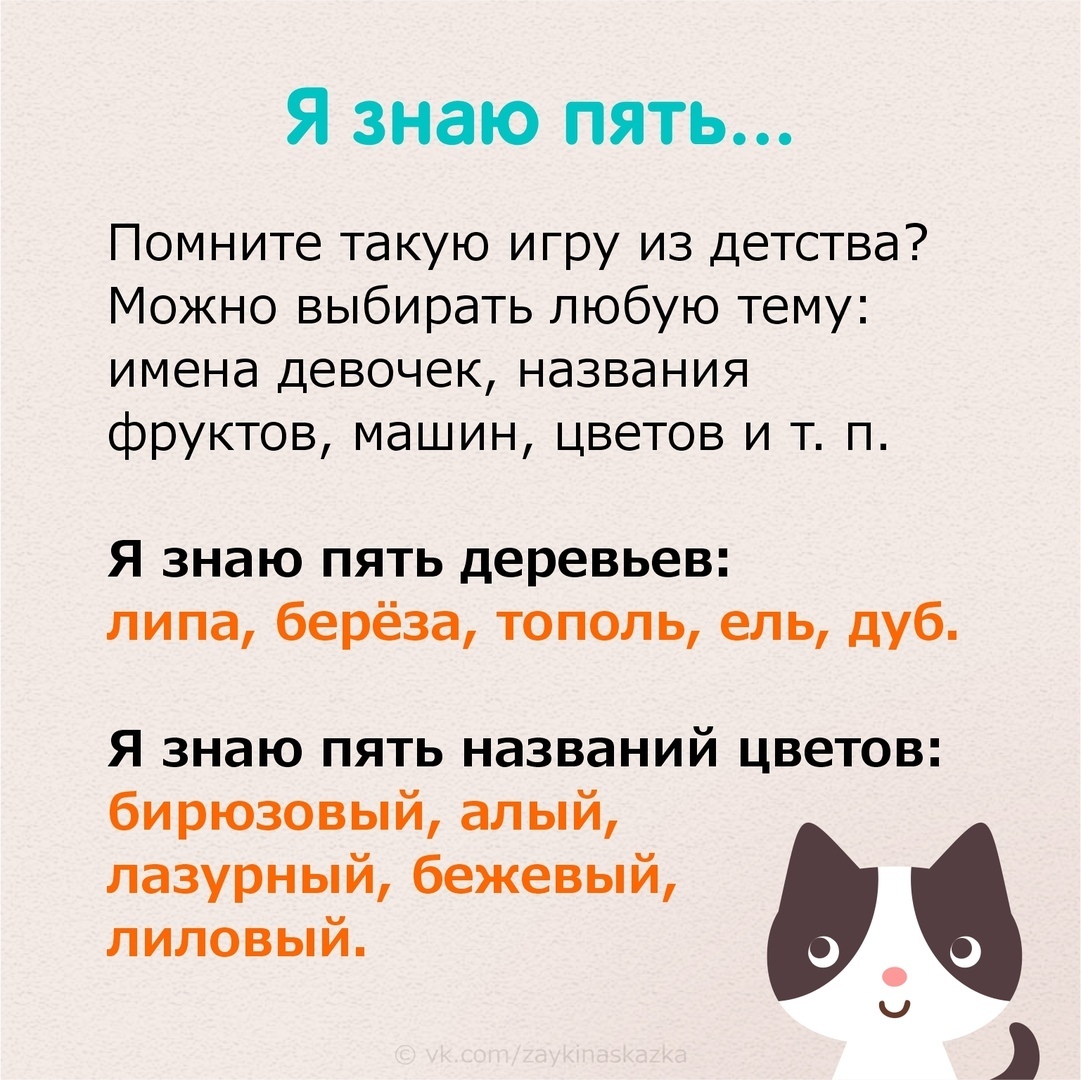 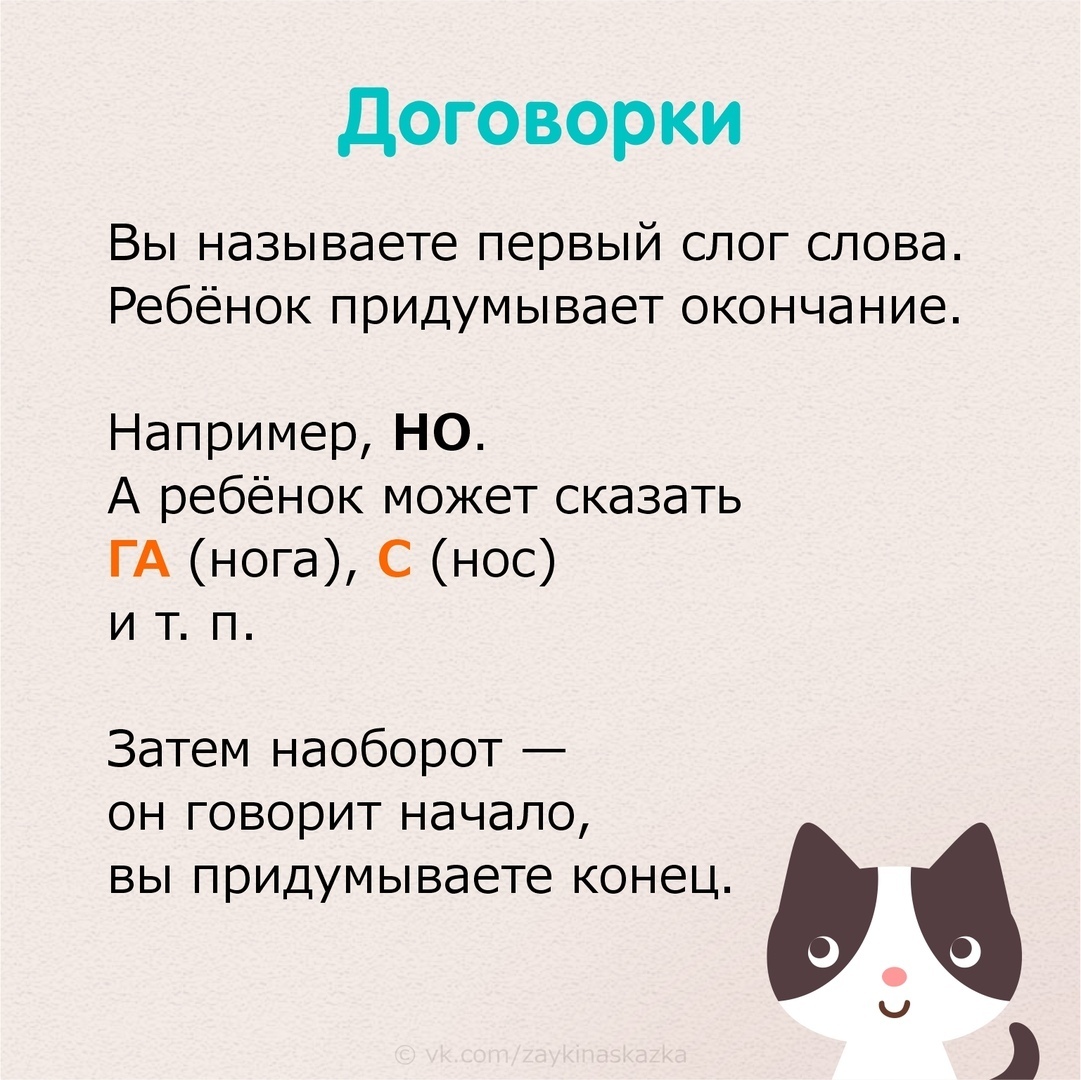 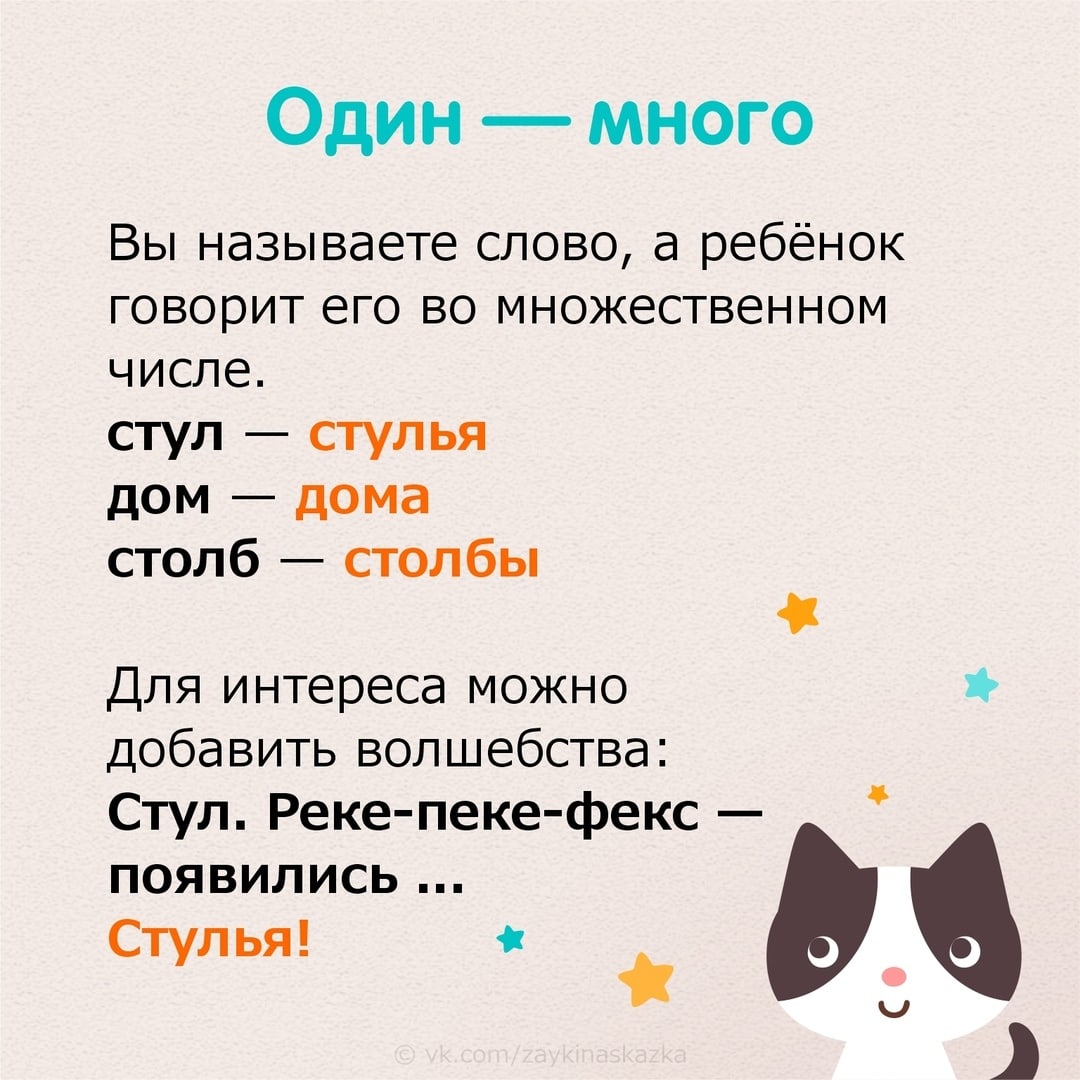 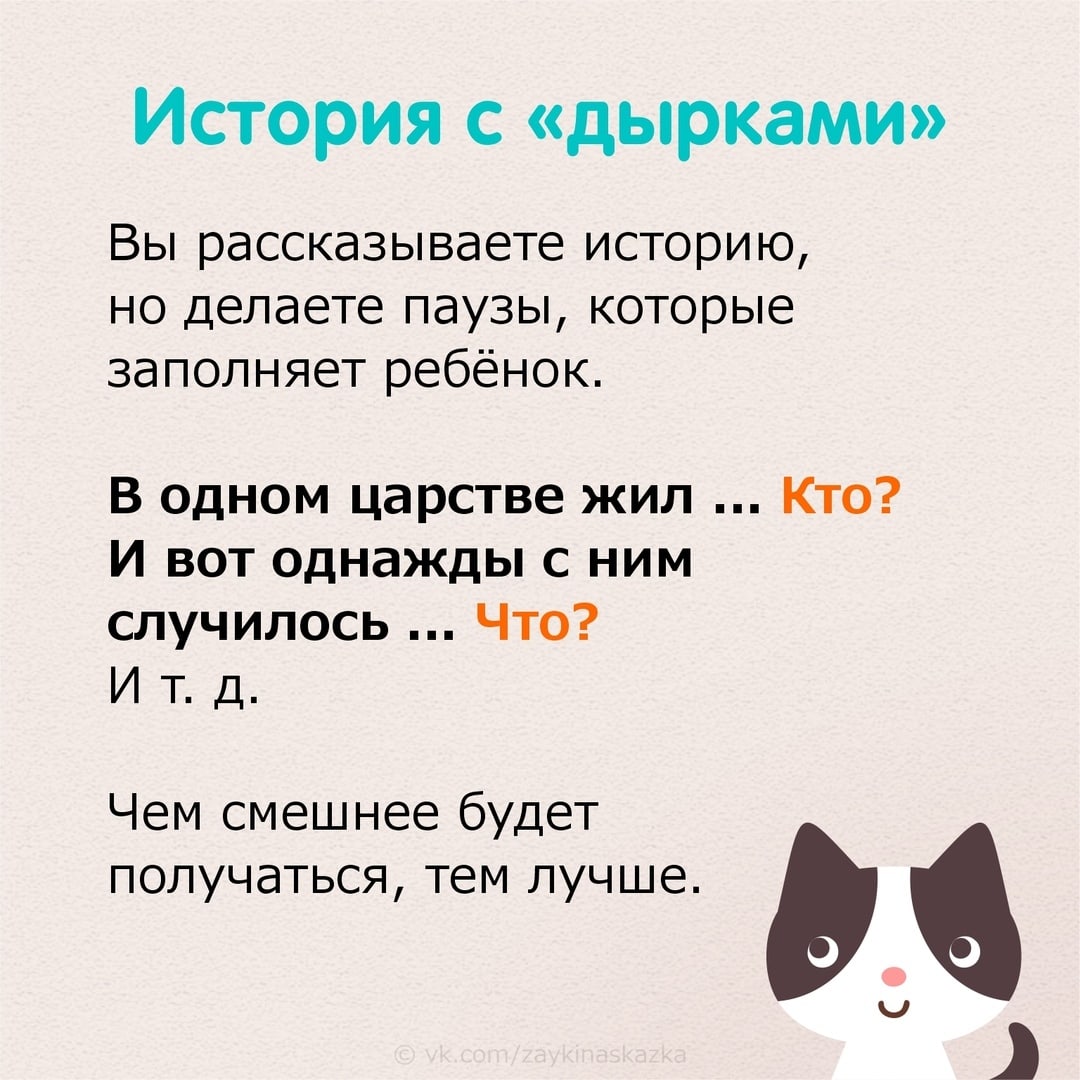 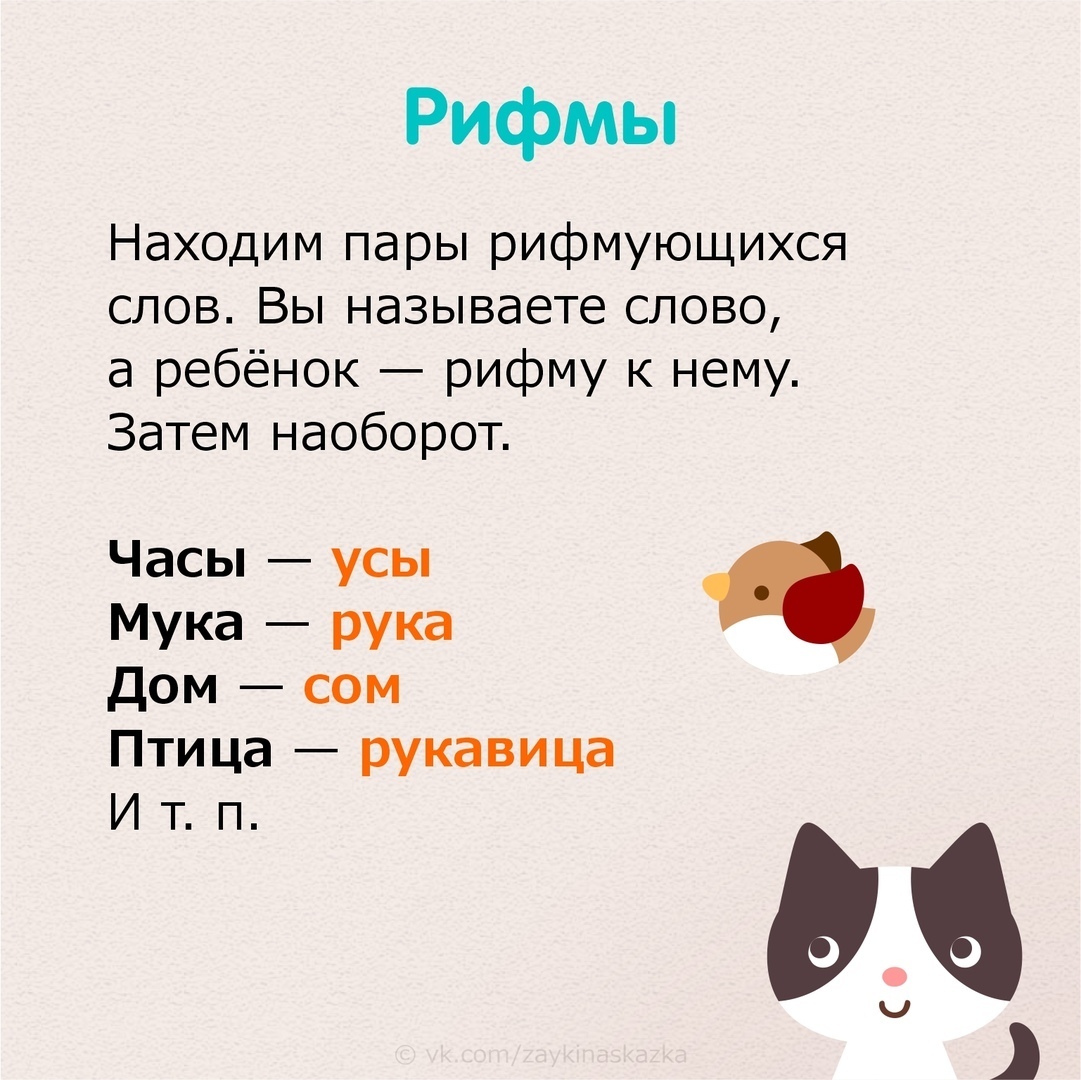 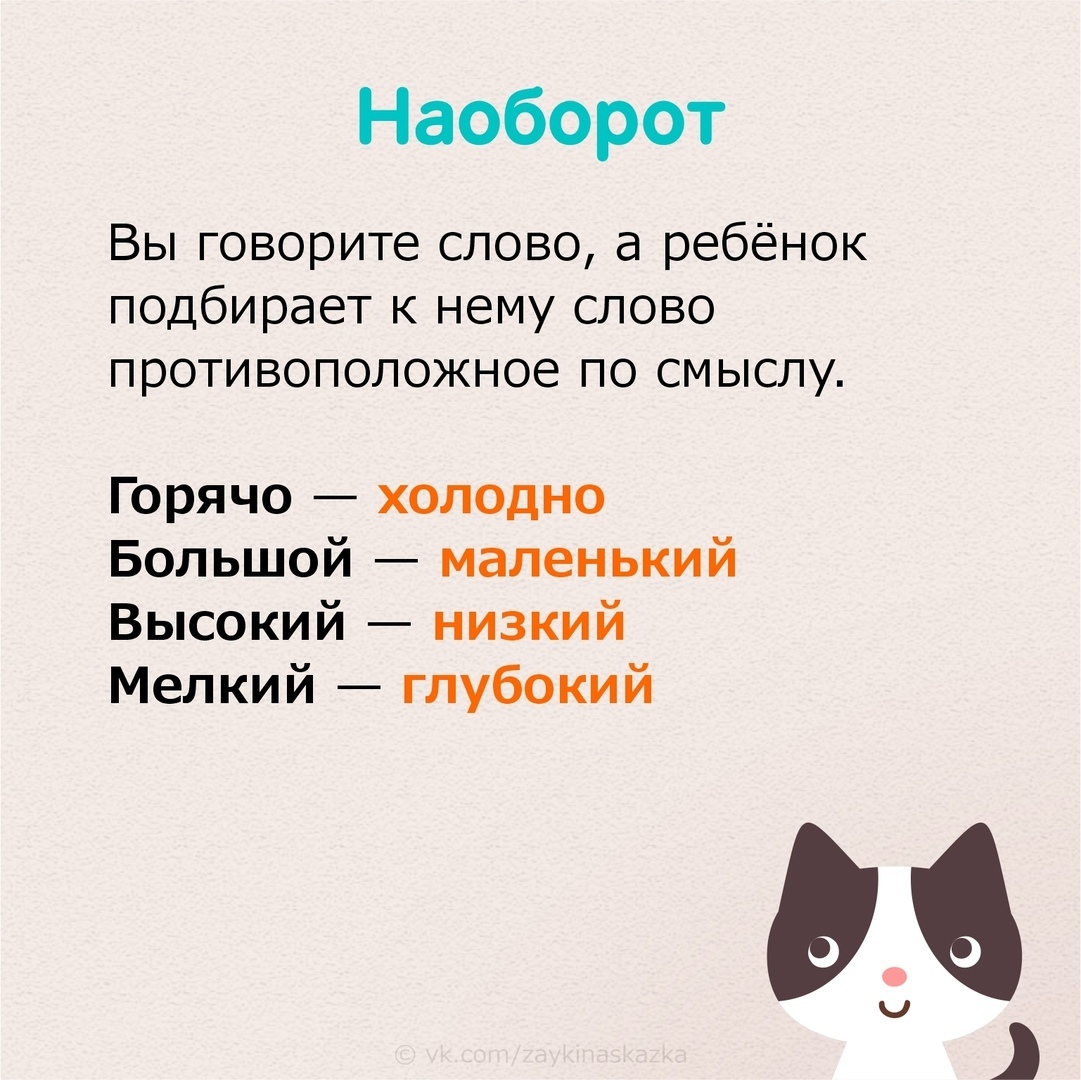 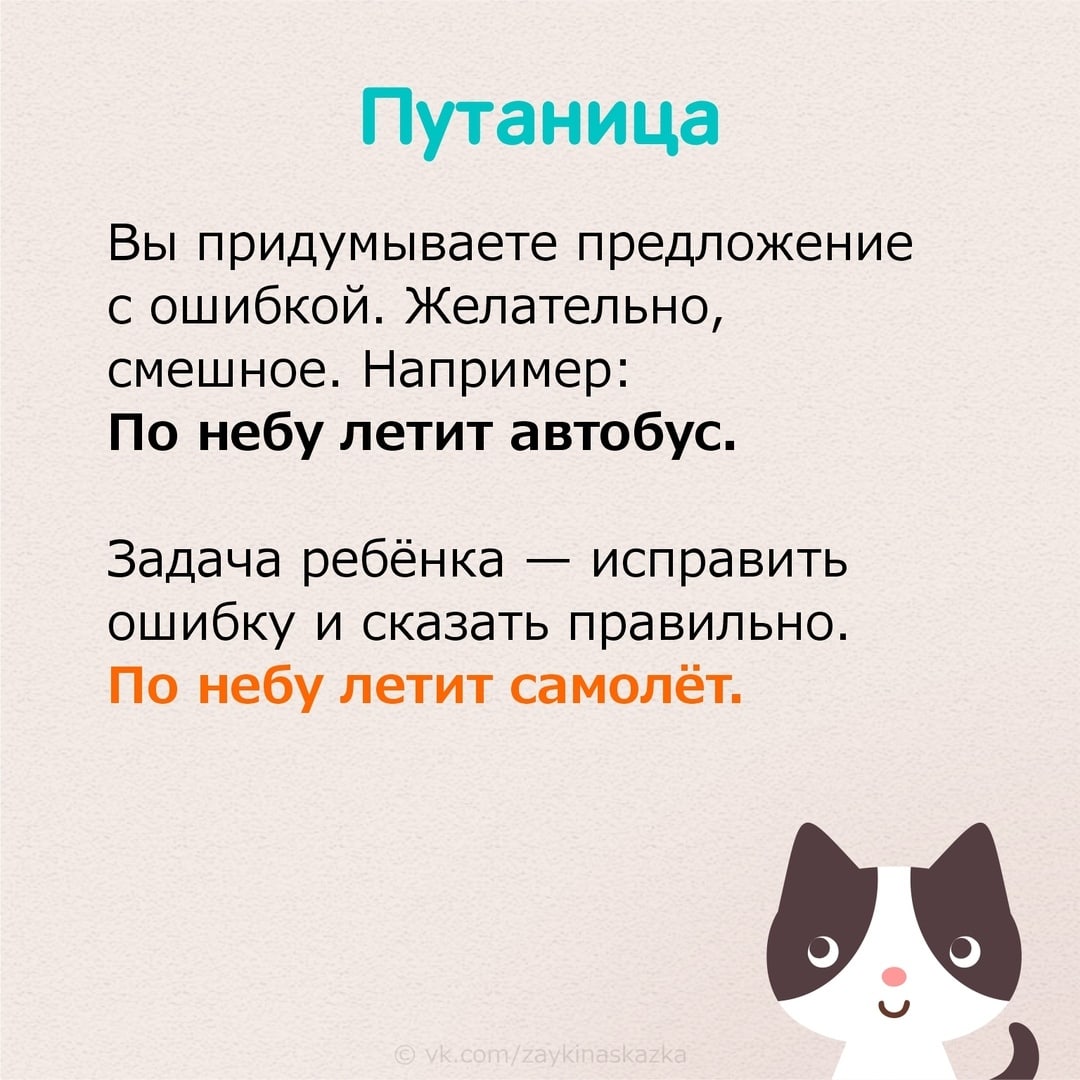 ло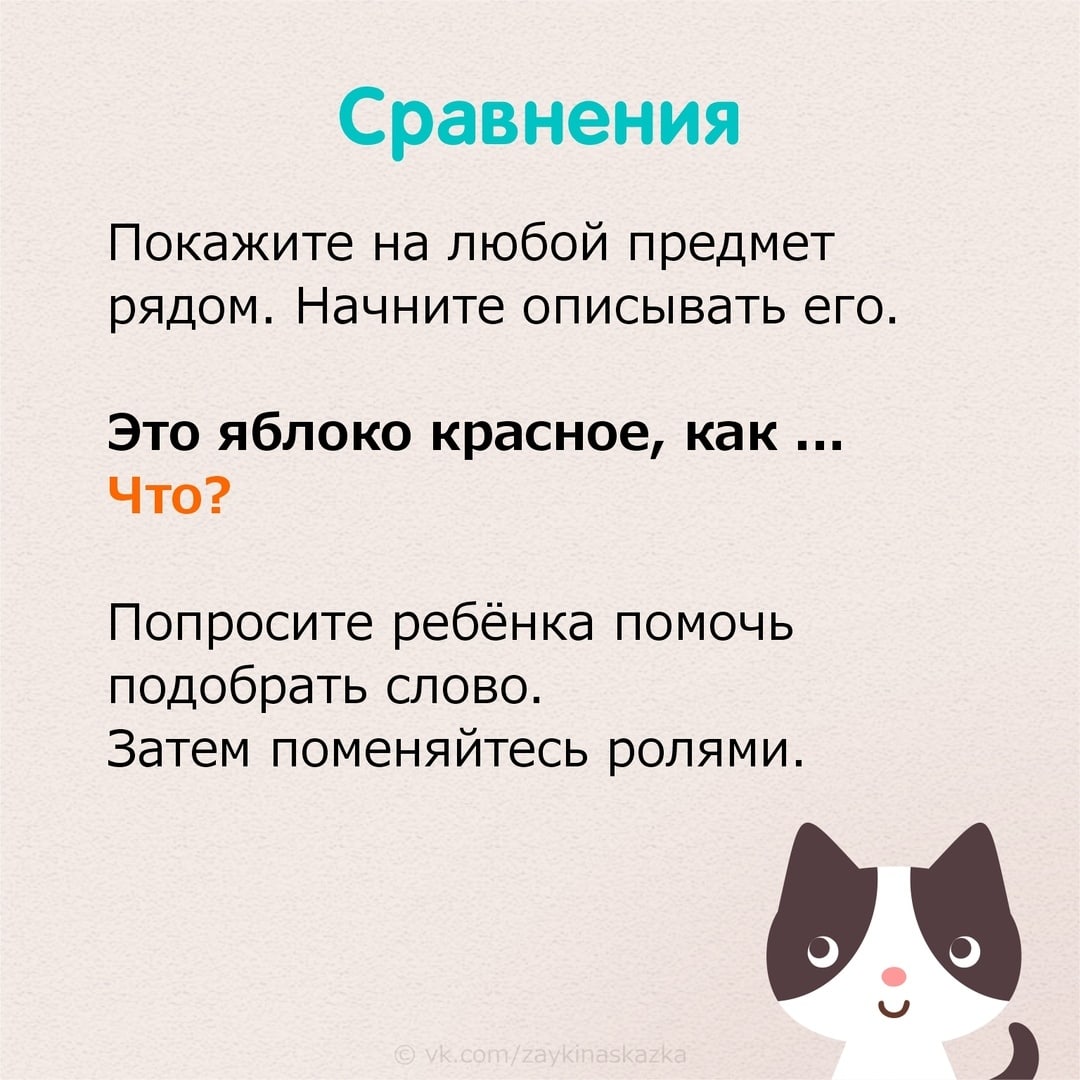 